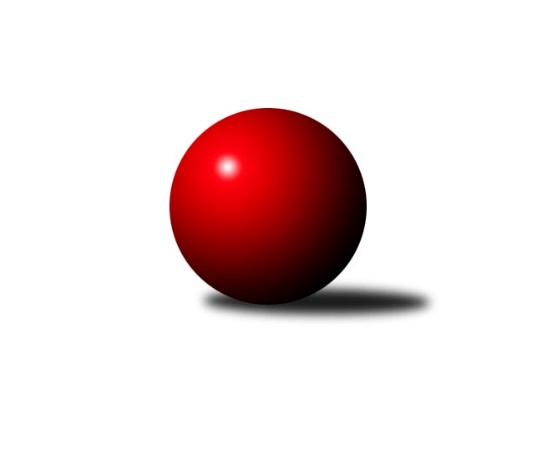 Č.10Ročník 2022/2023	3.12.2022Nejlepšího výkonu v tomto kole: 3413 dosáhlo družstvo: KK Jiskra Rýmařov 3. KLM C 2022/2023Výsledky 10. kolaSouhrnný přehled výsledků:TJ Sokol Luhačovice	- TJ Odry 	3:5	3352:3355	13.0:11.0	3.12.TJ Prostějov 	- KK Zábřeh B	5:3	3280:3249	13.5:10.5	3.12.Rozhodující 'náhlá smrt' - 1 : 0TJ Sokol Bohumín 	- TJ Opava 	3:5	3197:3241	10.5:13.5	3.12.KK Jiskra Rýmařov 	- SKK Ostrava ˝A˝	6:2	3413:3291	15.5:8.5	3.12.Sokol Přemyslovice 	- TJ Spartak Přerov B	6:2	3183:2992	17.0:7.0	3.12.TJ Unie Hlubina	- KK Šumperk	6:2	3256:3120	15.0:9.0	3.12.Tabulka družstev:	1.	TJ Unie Hlubina	10	8	1	1	55.0 : 25.0 	143.5 : 96.5 	 3361	17	2.	TJ Odry	10	7	1	2	54.0 : 26.0 	134.0 : 106.0 	 3302	15	3.	TJ Sokol Luhačovice	10	7	0	3	51.0 : 29.0 	129.0 : 111.0 	 3331	14	4.	TJ Opava	9	6	1	2	43.5 : 28.5 	112.5 : 103.5 	 3258	13	5.	Sokol Přemyslovice	10	5	1	4	40.0 : 40.0 	118.0 : 122.0 	 3192	11	6.	TJ Sokol Bohumín	10	4	1	5	37.0 : 43.0 	120.0 : 120.0 	 3170	9	7.	KK Šumperk	9	4	0	5	30.0 : 42.0 	102.0 : 114.0 	 3246	8	8.	KK Jiskra Rýmařov	10	4	0	6	37.0 : 43.0 	123.5 : 116.5 	 3279	8	9.	KK Zábřeh B	10	3	1	6	36.0 : 44.0 	114.0 : 126.0 	 3270	7	10.	TJ Spartak Přerov B	10	3	1	6	29.5 : 50.5 	105.0 : 135.0 	 3220	7	11.	TJ Prostějov	10	2	1	7	32.0 : 48.0 	114.0 : 126.0 	 3210	5	12.	SKK Ostrava ˝A˝	10	2	0	8	27.0 : 53.0 	100.5 : 139.5 	 3161	4Podrobné výsledky kola:	 TJ Sokol Luhačovice	3352	3:5	3355	TJ Odry 	Vratislav Kunc	119 	 169 	 172 	137	597 	 2:2 	 589 	 137	144 	 149	159	Marek Frydrych	Milan Žáček	138 	 141 	 147 	150	576 	 2:2 	 586 	 150	133 	 154	149	Martin Pavič	Miroslav Hvozdenský	138 	 133 	 148 	127	546 	 2:2 	 574 	 137	147 	 144	146	Ondřej Gajdičiar	Karel Máčalík	119 	 148 	 120 	122	509 	 1:3 	 529 	 152	126 	 125	126	Vojtěch Rozkopal	Tomáš Molek	154 	 144 	 137 	156	591 	 4:0 	 551 	 142	134 	 135	140	Michal Pavič	Libor Slezák	114 	 141 	 143 	135	533 	 2:2 	 526 	 140	121 	 126	139	Petr Dvorskýrozhodčí: Vlastimil ČervenkaNejlepší výkon utkání: 597 - Vratislav Kunc	 TJ Prostějov 	3280	5:3	3249	KK Zábřeh B	Jan Pernica	135 	 157 	 137 	146	575 	 3.5:0.5 	 498 	 135	106 	 125	132	Tomáš Pěnička	Max Trunečka	140 	 143 	 120 	137	540 	 2:2 	 547 	 132	128 	 142	145	Zdeněk Švub	Václav Kovařík	134 	 143 	 152 	141	570 	 1:3 	 605 	 141	145 	 184	135	Josef Sitta	Bronislav Diviš	127 	 140 	 155 	148	570 	 3:1 	 558 	 130	139 	 145	144	Lukáš Horňák	Karel Zubalík	130 	 134 	 134 	143	541 	 3:1 	 511 	 133	122 	 117	139	Milan Šula *1	Miroslav Znojil	105 	 126 	 120 	133	484 	 1:3 	 530 	 151	111 	 132	136	Jan Körnerrozhodčí: Josef Jurdastřídání: *1 od 87. hodu Libor KrejčíNejlepší výkon utkání: 605 - Josef Sitta	 TJ Sokol Bohumín 	3197	3:5	3241	TJ Opava 	Stanislav Sliwka	150 	 142 	 149 	131	572 	 2.5:1.5 	 533 	 127	151 	 124	131	Tomáš Valíček	Jan Zaškolný	124 	 140 	 131 	127	522 	 1:3 	 552 	 140	144 	 151	117	Maciej Basista	Aleš Kohutek	144 	 142 	 131 	131	548 	 3:1 	 551 	 142	122 	 124	163	Milan Jahn	Fridrich Péli	123 	 128 	 127 	147	525 	 1:3 	 563 	 147	153 	 133	130	Luděk Slanina	Roman Honl	129 	 150 	 119 	130	528 	 2:2 	 507 	 148	118 	 128	113	Petr Bracek	Karol Nitka *1	121 	 125 	 111 	145	502 	 1:3 	 535 	 128	127 	 145	135	Michal Blažekrozhodčí: Štefan Dendisstřídání: *1 od 61. hodu Jozef KuzmaNejlepší výkon utkání: 572 - Stanislav Sliwka	 KK Jiskra Rýmařov 	3413	6:2	3291	SKK Ostrava ˝A˝	Ladislav Janáč	128 	 153 	 136 	132	549 	 1:3 	 555 	 141	122 	 154	138	Miroslav Složil	Ladislav Stárek	141 	 140 	 119 	137	537 	 2:2 	 513 	 106	127 	 124	156	Jan Pavlosek	Petr Chlachula	138 	 135 	 155 	134	562 	 4:0 	 479 	 131	117 	 120	111	Radek Foltýn	Jaroslav Tezzele	144 	 157 	 144 	154	599 	 3.5:0.5 	 571 	 144	147 	 143	137	Jiří Trnka	Gustav Vojtek	130 	 160 	 139 	147	576 	 2:2 	 597 	 142	158 	 155	142	Vladimír Korta	Antonín Sochor	143 	 157 	 156 	134	590 	 3:1 	 576 	 135	150 	 151	140	Petr Holasrozhodčí: Jaroslav HeblákNejlepší výkon utkání: 599 - Jaroslav Tezzele	 Sokol Přemyslovice 	3183	6:2	2992	TJ Spartak Přerov B	Tomáš Fraus	149 	 118 	 138 	141	546 	 3:1 	 510 	 120	131 	 132	127	Martin Holas	Pavel Močár	132 	 133 	 153 	146	564 	 4:0 	 471 	 108	105 	 132	126	Milan Kanda	Radek Grulich	129 	 166 	 133 	131	559 	 4:0 	 486 	 121	140 	 118	107	Jiří Kohoutek	Michal Kolář	127 	 115 	 127 	113	482 	 1:3 	 512 	 129	135 	 118	130	Libor Daňa	Jan Sedláček	145 	 119 	 114 	124	502 	 2:2 	 505 	 107	139 	 139	120	Michal Loučka	Eduard Tomek	144 	 146 	 112 	128	530 	 3:1 	 508 	 123	135 	 131	119	Vojtěch Venclíkrozhodčí: Ivan ŘíhaNejlepší výkon utkání: 564 - Pavel Močár	 TJ Unie Hlubina	3256	6:2	3120	KK Šumperk	Michal Laga	123 	 125 	 140 	138	526 	 3:1 	 531 	 161	123 	 122	125	Pavel Heinisch	Petr Basta	153 	 135 	 134 	123	545 	 1:3 	 524 	 115	145 	 135	129	Miroslav Smrčka	Michal Bezruč	139 	 139 	 120 	125	523 	 2:2 	 539 	 149	130 	 148	112	Martin Macas	Jan Žídek	135 	 129 	 160 	131	555 	 4:0 	 491 	 119	116 	 128	128	František Habrman	Přemysl Žáček	130 	 141 	 131 	144	546 	 3:1 	 493 	 122	109 	 134	128	Jaromír Rabenseifner	Pavel Marek	145 	 126 	 146 	144	561 	 2:2 	 542 	 130	137 	 149	126	Rostislav Biolekrozhodčí:  Vedoucí družstevNejlepší výkon utkání: 561 - Pavel MarekPořadí jednotlivců:	jméno hráče	družstvo	celkem	plné	dorážka	chyby	poměr kuž.	Maximum	1.	Martin Marek 	TJ Unie Hlubina	588.12	381.8	206.3	3.3	5/5	(609)	2.	Tomáš Molek 	TJ Sokol Luhačovice	582.42	376.2	206.2	2.5	4/4	(611)	3.	Filip Lekeš 	TJ Sokol Luhačovice	572.00	375.7	196.3	1.7	3/4	(597)	4.	Marek Frydrych 	TJ Odry 	570.67	377.6	193.1	3.7	5/6	(600)	5.	Josef Sitta 	KK Zábřeh B	567.27	376.2	191.1	2.6	6/6	(605)	6.	Přemysl Žáček 	TJ Unie Hlubina	566.50	374.4	192.1	4.4	4/5	(590)	7.	Gustav Vojtek 	KK Šumperk	566.42	370.8	195.6	4.4	4/6	(618)	8.	Michal Laga 	TJ Unie Hlubina	565.23	383.2	182.0	6.7	5/5	(594)	9.	Martin Pavič 	TJ Odry 	563.71	373.5	190.3	3.5	6/6	(586)	10.	Lukáš Horňák 	KK Zábřeh B	561.53	374.1	187.4	3.1	6/6	(596)	11.	Vratislav Kunc 	TJ Sokol Luhačovice	560.00	382.4	177.7	5.5	4/4	(597)	12.	Petr Bracek 	TJ Opava 	559.71	373.0	186.7	3.9	7/7	(632)	13.	Ladislav Stárek 	KK Jiskra Rýmařov 	559.38	368.4	191.0	2.5	4/5	(607)	14.	Karel Chlevišťan 	TJ Odry 	559.38	373.5	185.9	4.3	4/6	(597)	15.	Antonín Sochor 	KK Jiskra Rýmařov 	557.77	367.1	190.7	4.4	5/5	(617)	16.	Ondřej Gajdičiar 	TJ Odry 	557.65	367.9	189.8	4.2	5/6	(587)	17.	Jiří Konečný 	TJ Sokol Luhačovice	556.96	370.8	186.2	3.9	4/4	(586)	18.	Max Trunečka 	TJ Prostějov 	555.70	370.5	185.3	6.0	4/5	(568)	19.	Milan Šula 	KK Zábřeh B	555.25	370.7	184.6	3.6	5/6	(576)	20.	Petr Kuttler 	TJ Sokol Bohumín 	554.75	370.5	184.3	4.0	4/5	(560)	21.	Radek Grulich 	Sokol Přemyslovice 	554.17	361.8	192.4	2.5	6/6	(627)	22.	Petr Chlachula 	KK Jiskra Rýmařov 	553.20	373.5	179.7	5.9	5/5	(587)	23.	Aleš Kohutek 	TJ Sokol Bohumín 	552.70	369.6	183.1	2.8	5/5	(577)	24.	Jan Žídek 	TJ Unie Hlubina	551.96	372.8	179.1	4.6	4/5	(581)	25.	Jaromír Rabenseifner 	KK Šumperk	551.83	369.4	182.4	6.3	6/6	(601)	26.	Jan Pernica 	TJ Prostějov 	550.65	374.7	176.0	4.8	4/5	(597)	27.	Jaroslav Tezzele 	KK Jiskra Rýmařov 	550.40	357.6	192.8	3.7	5/5	(616)	28.	Pavel Marek 	TJ Unie Hlubina	549.00	376.6	172.4	5.8	4/5	(572)	29.	Petr Dvorský 	TJ Odry 	548.75	370.8	178.0	5.3	6/6	(595)	30.	Michal Blažek 	TJ Opava 	548.27	375.5	172.8	6.3	5/7	(618)	31.	Michal Pavič 	TJ Odry 	547.58	369.0	178.6	4.4	6/6	(594)	32.	Petr Holas 	SKK Ostrava ˝A˝	547.46	368.3	179.2	5.6	7/7	(576)	33.	Luděk Slanina 	TJ Opava 	547.14	365.0	182.1	4.2	7/7	(591)	34.	Pavel Heinisch 	KK Šumperk	546.83	367.2	179.7	5.0	6/6	(617)	35.	Miroslav Hvozdenský 	TJ Sokol Luhačovice	545.46	360.9	184.6	4.1	4/4	(589)	36.	Milan Jahn 	TJ Opava 	545.28	367.2	178.1	4.9	6/7	(571)	37.	Libor Krejčí 	KK Zábřeh B	545.25	367.5	177.8	7.3	4/6	(598)	38.	Martin Holas 	TJ Spartak Přerov B	544.60	368.6	176.0	6.6	5/7	(573)	39.	Michal Zatyko 	TJ Unie Hlubina	544.38	376.1	168.3	6.3	4/5	(555)	40.	Eduard Tomek 	Sokol Přemyslovice 	543.56	367.9	175.7	3.9	5/6	(580)	41.	Milan Kanda 	TJ Spartak Přerov B	541.20	369.9	171.3	5.4	5/7	(593)	42.	Jan Körner 	KK Zábřeh B	540.80	366.1	174.7	4.6	5/6	(578)	43.	Aleš Čapka 	TJ Prostějov 	540.67	361.6	179.1	7.8	4/5	(584)	44.	Vojtěch Venclík 	TJ Spartak Přerov B	540.39	368.0	172.4	5.9	6/7	(599)	45.	Karel Zubalík 	TJ Prostějov 	538.20	364.7	173.5	4.2	5/5	(572)	46.	Maciej Basista 	TJ Opava 	538.07	365.3	172.8	5.9	7/7	(576)	47.	František Habrman 	KK Šumperk	537.55	363.4	174.2	5.8	5/6	(591)	48.	Václav Kovařík 	TJ Prostějov 	537.45	369.8	167.7	6.0	4/5	(570)	49.	Martin Rédr 	TJ Spartak Přerov B	536.40	371.6	164.8	5.2	5/7	(596)	50.	Tomáš Fraus 	Sokol Přemyslovice 	536.39	363.2	173.2	6.9	6/6	(566)	51.	Libor Daňa 	TJ Spartak Přerov B	536.00	367.5	168.5	6.6	5/7	(580)	52.	Ladislav Janáč 	KK Jiskra Rýmařov 	533.58	359.1	174.5	4.8	4/5	(557)	53.	Miroslav Smrčka 	KK Šumperk	533.44	362.4	171.0	6.8	6/6	(580)	54.	Michal Blinka 	SKK Ostrava ˝A˝	533.39	360.2	173.2	5.6	6/7	(597)	55.	Miroslav Znojil 	TJ Prostějov 	531.65	357.6	174.1	7.3	4/5	(576)	56.	Rostislav Biolek 	KK Šumperk	531.38	360.7	170.7	7.8	6/6	(580)	57.	Jiří Trnka 	SKK Ostrava ˝A˝	530.00	369.0	161.0	5.1	7/7	(571)	58.	Pavel Močár 	Sokol Přemyslovice 	527.50	367.0	160.5	6.6	6/6	(564)	59.	Fridrich Péli 	TJ Sokol Bohumín 	525.08	361.7	163.4	5.5	5/5	(544)	60.	Miroslav Složil 	SKK Ostrava ˝A˝	523.11	345.4	177.7	3.4	6/7	(555)	61.	Karol Nitka 	TJ Sokol Bohumín 	522.53	356.9	165.7	5.9	5/5	(560)	62.	Jan Sedláček 	Sokol Přemyslovice 	522.40	358.7	163.7	7.2	5/6	(554)	63.	Michal Kolář 	Sokol Přemyslovice 	521.50	357.0	164.5	5.5	5/6	(539)	64.	Tomáš Pěnička 	KK Zábřeh B	519.80	360.1	159.7	6.6	5/6	(556)	65.	Miroslav Pytel 	SKK Ostrava ˝A˝	518.11	353.2	164.9	6.9	6/7	(541)	66.	Bronislav Diviš 	TJ Prostějov 	512.76	359.0	153.8	6.1	5/5	(570)	67.	Stanislav Sliwka 	TJ Sokol Bohumín 	511.73	362.9	148.8	8.4	5/5	(572)	68.	Jiří Kohoutek 	TJ Spartak Přerov B	505.60	356.6	149.0	11.2	5/7	(527)		Vladimír Mánek 	TJ Spartak Přerov B	575.83	381.8	194.1	4.5	4/7	(614)		Jiří Martinů 	TJ Sokol Luhačovice	560.50	370.5	190.0	5.0	2/4	(584)		Michal Bezruč 	TJ Unie Hlubina	559.50	376.5	183.0	4.8	3/5	(585)		Zdeněk Macháček 	TJ Spartak Přerov B	558.50	375.5	183.0	8.4	4/7	(624)		Lukáš Vybíral 	Sokol Přemyslovice 	558.00	391.0	167.0	8.0	1/6	(558)		Petr Kudláček 	TJ Sokol Luhačovice	549.00	386.0	163.0	1.0	1/4	(549)		Martin Macas 	KK Šumperk	548.50	350.0	198.5	2.0	2/6	(558)		Jiří Koloděj 	SKK Ostrava ˝A˝	546.00	368.5	177.5	7.5	2/7	(577)		Vojtěch Zaškolný 	TJ Sokol Bohumín 	544.00	363.0	181.0	4.0	1/5	(544)		Roman Honl 	TJ Sokol Bohumín 	542.75	344.8	197.9	3.9	3/5	(566)		Petr Wolf 	TJ Opava 	542.50	359.2	183.3	4.9	4/7	(578)		Zdeněk Švub 	KK Zábřeh B	542.00	364.7	177.3	6.8	3/6	(549)		Jaroslav Vymazal 	KK Šumperk	539.00	369.3	169.7	4.3	3/6	(572)		Karel Máčalík 	TJ Sokol Luhačovice	537.75	358.0	179.8	5.1	2/4	(551)		Miroslav Stuchlík 	TJ Opava 	537.50	380.0	157.5	7.5	2/7	(542)		Vladimír Korta 	SKK Ostrava ˝A˝	534.50	357.6	176.9	6.3	4/7	(597)		Petr Basta 	TJ Unie Hlubina	533.67	370.3	163.3	6.7	1/5	(545)		Jan Zaškolný 	TJ Sokol Bohumín 	532.33	361.0	171.3	5.2	2/5	(552)		Stanislav Ovšák 	TJ Odry 	531.00	380.0	151.0	6.0	1/6	(531)		Michal Davidík 	KK Jiskra Rýmařov 	530.67	363.0	167.7	6.8	3/5	(564)		Svatopluk Kříž 	TJ Opava 	529.00	368.0	161.0	2.0	1/7	(529)		Vojtěch Rozkopal 	TJ Odry 	529.00	378.0	151.0	8.0	1/6	(529)		Milan Žáček 	TJ Sokol Luhačovice	528.63	352.8	175.9	7.6	2/4	(576)		Pavel Konštacký 	KK Jiskra Rýmařov 	528.00	370.0	158.0	14.0	1/5	(528)		Miroslav Štěpán 	KK Zábřeh B	527.00	344.0	183.0	7.0	1/6	(527)		Lukáš Modlitba 	TJ Sokol Bohumín 	523.00	350.2	172.8	5.8	2/5	(555)		Michal Oščádal 	Sokol Přemyslovice 	523.00	369.0	154.0	12.0	1/6	(523)		Michal Loučka 	TJ Spartak Přerov B	520.75	363.3	157.4	6.8	4/7	(586)		Roman Rolenc 	TJ Prostějov 	519.00	342.0	177.0	5.0	1/5	(519)		Libor Slezák 	TJ Sokol Luhačovice	519.00	353.9	165.1	5.0	2/4	(567)		Petr Vácha 	TJ Spartak Přerov B	514.33	360.7	153.7	6.3	1/7	(531)		Jiří Šoupal 	Sokol Přemyslovice 	512.50	356.9	155.6	7.9	2/6	(552)		Tomáš Valíček 	TJ Opava 	510.00	350.8	159.3	7.3	4/7	(533)		Jan Pavlosek 	SKK Ostrava ˝A˝	508.75	351.3	157.5	10.0	4/7	(530)		Tomáš Chárník 	KK Jiskra Rýmařov 	508.00	353.0	155.0	10.5	2/5	(512)		Daniel Ševčík  st.	TJ Odry 	505.56	341.2	164.3	11.9	3/6	(558)		Tomáš Ondráček 	KK Zábřeh B	496.75	357.3	139.5	14.3	2/6	(505)		Radek Foltýn 	SKK Ostrava ˝A˝	474.00	333.7	140.3	14.0	3/7	(493)		Petr Charník 	KK Jiskra Rýmařov 	467.00	320.0	147.0	10.0	1/5	(467)		Miroslav Ondrouch 	Sokol Přemyslovice 	444.00	313.0	131.0	22.0	1/6	(444)Sportovně technické informace:Starty náhradníků:registrační číslo	jméno a příjmení 	datum startu 	družstvo	číslo startu15020	Martin Macas	03.12.2022	KK Šumperk	2x17125	Jozef Kuzma	03.12.2022	TJ Sokol Bohumín 	5x7041	Vojtěch Rozkopal	03.12.2022	TJ Odry 	1x
Hráči dopsaní na soupisku:registrační číslo	jméno a příjmení 	datum startu 	družstvo	Program dalšího kola:11. kolo10.12.2022	so	9:00	TJ Spartak Přerov B - TJ Sokol Luhačovice	10.12.2022	so	10:00	TJ Opava  - TJ Prostějov 	10.12.2022	so	11:30	KK Zábřeh B - Sokol Přemyslovice 	10.12.2022	so	13:00	KK Šumperk - TJ Sokol Bohumín 	10.12.2022	so	13:00	TJ Odry  - KK Jiskra Rýmařov 	10.12.2022	so	15:30	SKK Ostrava ˝A˝ - TJ Unie Hlubina	Nejlepší šestka kola - absolutněNejlepší šestka kola - absolutněNejlepší šestka kola - absolutněNejlepší šestka kola - absolutněNejlepší šestka kola - dle průměru kuželenNejlepší šestka kola - dle průměru kuželenNejlepší šestka kola - dle průměru kuželenNejlepší šestka kola - dle průměru kuželenNejlepší šestka kola - dle průměru kuželenPočetJménoNázev týmuVýkonPočetJménoNázev týmuPrůměr (%)Výkon1xJosef SittaZábřeh B6051xJosef SittaZábřeh B111.366053xJaroslav TezzeleRýmařov5991xStanislav SliwkaBohumín108.65721xVladimír KortaOstrava A5972xVratislav KuncLuhačovice108.345972xVratislav KuncLuhačovice5972xPavel MočárPřemyslovice107.355644xTomáš MolekLuhačovice5915xTomáš MolekLuhačovice107.255913xAntonín SochorRýmařov5902xJaroslav TezzeleRýmařov107.14599